REDWOODS COMMUNITY COLLEGE DISTRICT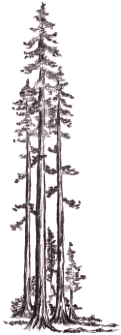 FACULTY QUALIFICATIONS COMMITTEE MEETINGCollege of the RedwoodsEureka: 7351 Tompkins Hill Road, FM 107		April 13, 2018 – 9:00 amAGENDACall to orderIntroductions and Public Comments:  At this time members of the audience are invited to make comments regarding any subject appropriate to the Faculty Qualifications Committee.Approve the March 23, 2018  Meeting MinutesAction Items Review and Make Recommendations on Emergency Equivalency to the Minimum Qualifications ApplicationsReview and Make Recommendations on Equivalency to the Minimum Qualifications ApplicationsReview and Make Recommendations on Emergency Minimum Qualifications Applications as SubmittedReview and Make Recommendations on Minimum Qualifications Applications as SubmittedAnnouncements/Open ForumAdjournmentPublic Notice of Nondiscrimination:College of the Redwoods does not discriminate on the basis of ethnicity, religion, age, gender, sexualorientation, color, or disability in any of its programs or activities.  College of the Redwoods is committed to providing reasonable accommodations for persons with disabilities.  Upon request this publication willbe made available in alternate formats.  Please contact Academic Senate Support, 7351 Tompkins Hill Rd., Eureka, CA 95501, 707.476.4259, 8:30 a.m. to 5:00 p.m., Monday through Friday. Next  MeetingApril 27, 2018